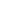 January 9, 2020 Monthly Meeting Agenda9:30am-12:30pmSt. Mary’s, Toledo WA
 9:30am Introductions, review agenda – Taylor, All1st: __________ 2nd: __________ Motion: __________
Business Meeting:Review/approve meeting notes – All1st: __________ 2nd: __________ Motion: __________Treasurer’s Report – David Owen1st: __________ 2nd: __________ Motion: __________10:00 Vegetation Presentation
Jessica HudecYellow Jacket Startup
10:30 Programming Meeting:Grants and Reporting StatusExecutive Director/ Coordinator updateAnnual meeting agendaWa DNR meeting re: Rural Communities Partnership Initiative	https://www.dnr.wa.gov/RCPI EarthLab Innovation Grants Program – UW Landslides InventoryWa DNR Fire Prescription Team / Community Readiness12:00pm Roundtable UpdatesUpcoming Meetings & Events: January 8 –Sustainable Northwest Landscape Evaluations webinar 12 pmJanuary 9 – Monthly meeting 9:30 am – 12:30 pm  January 9 &10 Pinchot Partners Coordinator InterviewsFebruary 19 & 20 Annual MeetingMarch 12 – Monthly meeting, 9:30 am – 12:30 pm